NAVNIGHT, 11/2/16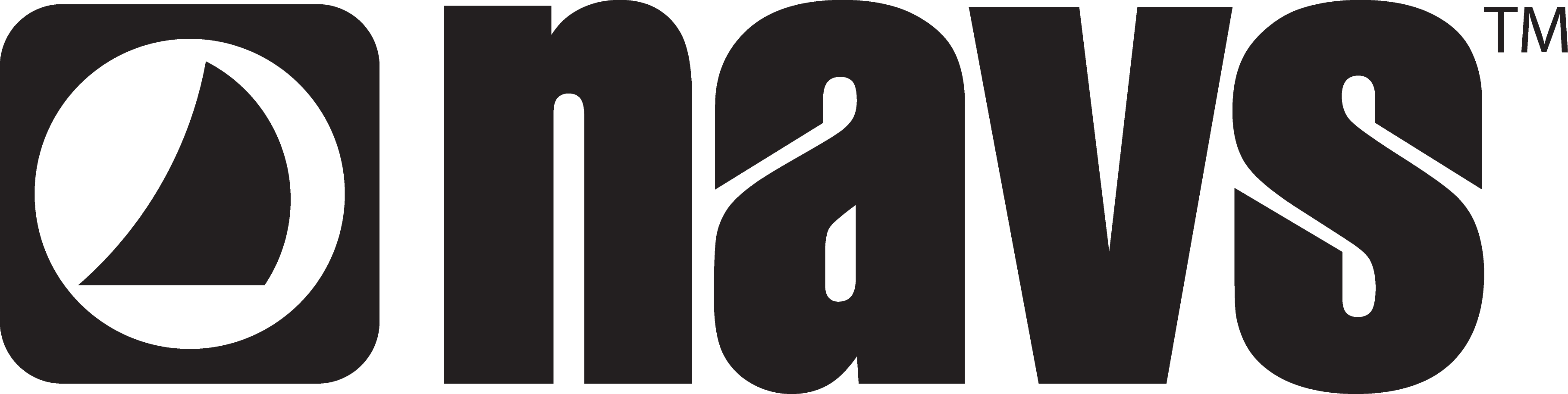 The Grand Story: Case StudyExodus 3-4                                 Noah HaasThree elements present when God works in and through people1.  A God (-sized, -planned, -given) C______________2.  Human i_____________________3.  God’s all-sufficient p____________ and p__________________Another example:  Matthew 28:18-20Questions for reflection:How have I seen these elements at work in my life and in the people around me?  In the Scriptures?What tasks or other things is God calling me to right now?  How am I responding to these?NAVNIGHT, 11/2/16The Grand Story: Case StudyExodus 3-4                                 Noah HaasThree elements present when God works in and through people1.  A God (-sized, -planned, -given) C______________2.  Human i_____________________3.  God’s all-sufficient p____________ and p__________________Another example:  Matthew 28:18-20Questions for reflection:How have I seen these elements at work in my life and in the people around me?  In the Scriptures?What tasks or other things is God calling me to right now?  How am I responding to these?